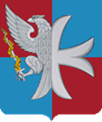 СОВЕТ ДЕПУТАТОВСЕЛЬСКОГО ПОСЕЛЕНИЯ НАЗАРЬЕВСКОЕОДИНЦОВСКОГО МУНИЦИПАЛЬНОГО РАЙОНАМОСКОВСКОЙ ОБЛАСТИРЕШЕНИЕ от 31.10.2018 № 5/42Об определении специально отведенных мест для проведения встреч депутатов с избирателями на территории сельского поселения Назарьевское Одинцовского муниципального района Московской области, перечня помещений, предоставляемых органами местного самоуправления для проведения встреч депутатов с избирателями, и порядка их предоставленияВ соответствии с частью 5.3 ст. 40 Федерального закона № 131-ФЗ от 06.10.2003 «Об общих принципах организации местного самоуправления в РФ», Уставом сельского поселения Назарьевское Одинцовского муниципального района Московской области, Совет депутатов сельского поселения Назарьевское Одинцовского муниципального района Московской областиРЕШИЛ:1. Определить специально отведенные места для проведения встреч депутатов с избирателями на территории сельского поселения Назарьевское Одинцовского муниципального района Московской области согласно приложению № 1 к настоящему решению.2. Определить перечень помещений, предоставляемых органами местного самоуправления сельского поселения Назарьевское Одинцовского муниципального района Московской области для проведения встреч депутатов с избирателями согласно приложению № 2 к настоящему решению.3. Утвердить Порядок предоставления помещений на территории сельского поселения Назарьевское Одинцовского муниципального района Московской области для проведения встреч депутатов с избирателями согласно приложению № 3 к настоящему решению.4. Опубликовать настоящее решение в официальных средствах массовой информации Одинцовского муниципального района Московской области и разместить на сайте сельского поселения Назарьевское Одинцовского муниципального района Московской области в информационно-телекоммуникационной сети «Интернет».5. Контроль за исполнением настоящего решения возложить на исполняющего полномочия Руководителя Администрации сельского поселения Назарьевское А.И. Коротченко.Глава сельского поселения Назарьевское 		               М.А. Шибановаприложение № 1 к решению Совета депутатов сельского поселения Назарьевское Одинцовского муниципального района Московской областиот 31.10.2018 № 5/42Специально отведенные места для проведения встреч депутатов с избирателями на территории сельского поселения Назарьевское Одинцовского муниципального района Московской областиприложение № 2 к решению Совета депутатов сельского поселения Назарьевское Одинцовского муниципального района Московской областиот 31.10.2018 № 5/42Перечень помещений, предоставляемых органами местного самоуправления сельского поселения Назарьевское Одинцовского муниципального района Московской области для проведения встреч депутатов с избирателями1. Каб. № 5 здания клуба МБУК КТ «КСК «Назарьевский» по адресу: Российская Федерация, Московская обл., Одинцовский р-н, п. Назарьево, стр. 39.приложение № 3 к решению Совета депутатов сельского поселения Назарьевское Одинцовского муниципального района Московской областиот 31.10.2018 № 5/42Порядокпредоставления помещений на территории сельского поселения Назарьевское Одинцовского муниципального района Московской области для проведения встреч депутатов с избирателями1. Настоящий Порядок разработан в соответствии с ч. 5.3 ст. 40 Федерального закона № 131-ФЗ от 06.10.2003 «Об общих принципах организации местного самоуправления в РФ» и определяет порядок предоставления помещений для встреч депутатов на территории сельского поселения Назарьевское Одинцовского муниципального района Московской области для осуществления депутатской деятельности и работы с избирателями. 2. Встречи депутата с избирателями в форме публичного мероприятия проводятся в соответствии с законодательством Российской Федерации о собраниях, митингах, демонстрациях, шествиях и пикетировании. Воспрепятствование организации или проведению встреч депутата с избирателями в форме публичного мероприятия, определяемого законодательством Российской Федерации о собраниях, митингах, демонстрациях, шествиях и пикетированиях, влечет за собой административную ответственность в соответствии с законодательством Российской Федерации.3. Встречи, проводимые в специально отведенных местах, не должны повлечь за собой нарушение функционирования объектов жизнеобеспечения, транспортной или социальной инфраструктуры, связи, создание помех движению пешеходов и (или) транспортных средств либо доступу граждан к жилым помещениям или объектам транспортной или социальной инфраструктуры. 4. Администрация сельского поселения Назарьевское Одинцовского муниципального района Московской области предоставляет нежилое помещение, находящееся в муниципальной собственности, для проведения депутатом встреч с избирателями, обеспечивая при этом равные условия для всех депутатов при предоставлении помещений для встреч с избирателями. Указанное помещение должно быть оборудовано средствами связи, необходимой мебелью и оргтехникой.5. Нежилое помещение предоставляется в безвозмездное пользование на основании письменного обращения (заявления) депутата по форме согласно приложению к настоящему Порядку. В обращении должны быть указаны испрашиваемое помещение, дата, начало и окончание встречи, примерное число участников, дата подачи обращения, фамилия, имя, отчество депутата, сведения о его месте нахождения, контактный телефон либо адрес электронной почты. Письменное обращение (заявление) депутата должно быть   направлено в администрацию сельского поселения Назарьевское Одинцовского муниципального района Московской области не позднее, чем за десять дней до даты проведения  встречи. Заявление о выделении помещения рассматривается руководителем администрации сельского поселения Назарьевское Одинцовского муниципального района Московской области в течение трех дней со дня подачи заявления с предоставлением заявителю соответствующего ответа. 6. Если испрашиваемое помещение уже было предоставлено одному депутату, либо задействовано при проведении культурно-массового или иного мероприятия, администрация сельского поселения Назарьевское Одинцовского муниципального района Московской области не вправе отказать депутату в предоставлении помещения на таких же условиях в иное время. По предложению депутатов возможно предоставление для встречи одного помещения нескольким депутатам.7. Депутат обязан обеспечивать в пределах своей компетенции общественный порядок и безопасность граждан при проведении встречи. Встреча не может начинаться ранее 8.00 часов и заканчиваться позднее 22.00 часов текущего дня по местному времени.Первый заместительРуководителя Администрации					М.В.АртемоваПриложение к Порядку предоставления помещений на территории сельского поселения Назарьевское Одинцовского муниципального района Московской области для проведения встреч депутатов с избирателямиРуководителю администрации сельского поселения Назарьевское Одинцовского муниципального района Московской областиот ________________________________________________(Ф.И.О. депутата, адрес места нахождения, контактный телефон, адрес электронной почты)Заявлениео предоставлении помещения для встреч депутата с избирателямиВ соответствии с ч. 5.3 статьи 40 Федерального закона № 131-ФЗ от 06.10.2003 «Об общих принципах организации местного самоуправления в Российской Федерации», Порядком предоставления помещений на территории сельского поселения Назарьевское Одинцовского муниципального района Московской области для проведения встреч депутатов с избирателями прошу предоставить помещение, расположенное по адресу:_______________________________________________________________для проведения встречи с избирателями, запланированной на  «__»_________20__ года в _____час._____мин.Продолжительностью__________________________________________Примерное число участников:___________________________________Ответственный за проведение мероприятия (встречи)_______________Контактный телефон ___________________________________________Дата подачи заявления__________________________________________Депутат_______________            ____________________                    (подпись)                                   (Ф.И.О.)№ п/пНаименование специально отведенного местаАдрес места нахождения1Площадь перед зданием клуба МБУК КТ «КСК «Назарьевский» Российская Федерация, Московская обл., Одинцовский р-н,п. Назарьево, стр. 39